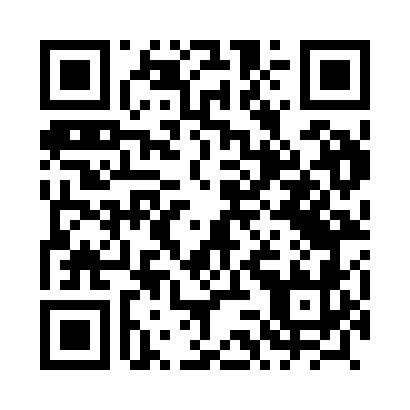 Prayer times for Toporzyk, PolandWed 1 May 2024 - Fri 31 May 2024High Latitude Method: Angle Based RulePrayer Calculation Method: Muslim World LeagueAsar Calculation Method: HanafiPrayer times provided by https://www.salahtimes.comDateDayFajrSunriseDhuhrAsrMaghribIsha1Wed2:405:2012:526:018:2510:572Thu2:395:1812:526:038:2710:573Fri2:385:1612:526:048:2910:584Sat2:375:1412:526:058:3110:595Sun2:365:1212:526:068:3211:006Mon2:355:1012:526:078:3411:007Tue2:355:0812:526:088:3611:018Wed2:345:0712:526:098:3711:029Thu2:335:0512:526:108:3911:0210Fri2:325:0312:526:118:4111:0311Sat2:325:0112:516:128:4311:0412Sun2:315:0012:516:138:4411:0513Mon2:304:5812:516:148:4611:0514Tue2:304:5612:516:158:4811:0615Wed2:294:5512:516:168:4911:0716Thu2:284:5312:526:178:5111:0717Fri2:284:5112:526:188:5211:0818Sat2:274:5012:526:198:5411:0919Sun2:274:4812:526:208:5611:1020Mon2:264:4712:526:208:5711:1021Tue2:264:4612:526:218:5911:1122Wed2:254:4412:526:229:0011:1223Thu2:254:4312:526:239:0211:1224Fri2:244:4212:526:249:0311:1325Sat2:244:4012:526:259:0411:1426Sun2:234:3912:526:259:0611:1427Mon2:234:3812:526:269:0711:1528Tue2:224:3712:526:279:0811:1629Wed2:224:3612:536:289:1011:1630Thu2:224:3512:536:299:1111:1731Fri2:224:3412:536:299:1211:17